4. Mokinio veiklos lapasBestuburių tyrinėjimas. Pažintis su vynuogine sraigeIštyrinėkite turimą sraigę ir atlikite užduotis. Pažymėkite , kurias kūno dalis turi sraigė: Atpažinkite ir parašykite sraigės kūno dalis.   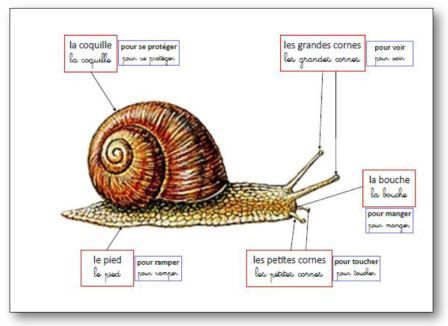  Apibūdinkite tiriamos sraigės kriauklę:        Spalva________________________, apvijų skaičius ____________________________. Ką dar pavyko pastebėti? ___________________________________________________ Kurios sraigės kūno dalies negalite matyti? _____________________________________         Kodėl? __________________________________________________________________ Išbraukite nereikalingus žodžius.Sraigė galvoje turi dvi / tris poras čiuopiklių. Čiuopikliai su akimis yra trumpesni / ilgesni. Jie yra apatiniai / viršutiniai. Duokite savo sraigei kiaulpienės ar kito augalo lapą. Stebėkite, kaip ji maitinasi. Jei būsite atidūs, pamatysite jos burną. Apibraukite tinkamus žodžius:Pasverkite sraigę. Sraigė sveria __________________________________________	Palyginkite savo ir draugo sraigių mases.Draugo sraigė sveria _____________________________________________________________Koks yra sraigių masių skirtumas? __________________________________________________Išvada ________________________________________________________________________Padėkite sraigę ant lygaus paviršiaus. Palaukite, kol ji ties koją. Išmatuokite sraigės kojos ilgį. Kojos ilgis – _________________________Palyginkite visų tiriamų sraigių kojų ilgius. Užrašykite trumpiausios ir ilgiausios kojų ilgius.   Trumpiausios kojos ilgis – ___________________   Ilgiausios kojos ilgis – ______________________Apskaičiuokite tiriamos sraigės ir ilgiausią koją turinčios sraigės kojų ilgių skirtumą.    Skirtumas – ______________________________Atlikite sraigių greičio tyrimą.Spėkite, koks gali būti sraigių greitis. Paskui jį išmatuokite. Lentelėje fiksuokite rezultatus.Lentelė. Sraigių greičio tyrimasApibendrinkite tyrimo rezultatus padarydami išvadą apie savo spėjimus ir nustatytą sraigės greitį._______________________________________________________________________________ koja  sparnai galva kriauklė čiuopikliai pilvas šalinimo anga  kaklas liemuoSraigė maitinosiTaipNeSraigės burną ...pastebėjaunepastebėjauSraigių vardaiKiek nušliaužia per 1 min.?Kiek nušliaužia per 1 min.?Kiek nušliaužia per 5 min.?Kiek nušliaužia per 5 min.?Sraigių vardaiMano spėjimasRezultatasMano spėjimasRezultatas